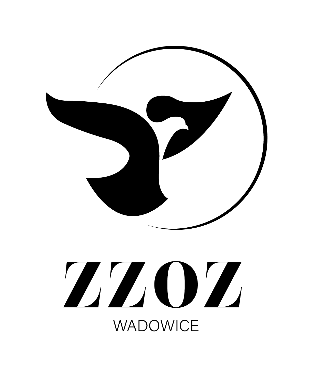            Zespół Zakładów Opieki Zdrowotnej w Wadowicach
                ul. Karmelicka 5, 34-100 Wadowice                  www.zzozwadowice.pl, email: sekretariat@zzozwadowice.plZałącznik nr 1Opis przedmiotu zamówieniaPrzedmiotem zamówienia jest przeprowadzenie audytu spełnienia wymagań ustawy o krajowym systemie cyberbezpieczeństwa przez operatora usługi kluczowej (Zamawiającego) zgodnie z wymogami Ustawy o krajowym systemie cyberbezpieczeństwa, aktów powiązanych oraz szablonem sprawozdania z audytu zgodnego z ustawą o Krajowym Systemie Cyberbezpieczeństwa rekomendowanym przez Ministerstwo Cyfryzacji.Warunki i zakres przeprowadzenia audytu końcowego w zakresie sprawdzenia bezpieczeństwa systemu informacyjnego wykorzystywanego do świadczenia usługi kluczowej z wymaganiami Ustawy:a) Analiza procesów przetwarzania danych wraz z analizą stanu zabezpieczeń systemowych.b) Identyfikacja informacji i jej klasyfikacja.c) Inwentaryzacja zasobów infrastruktury teleinformatycznej, oprogramowania i obszarów bezpiecznych,d) Identyfikacja i analiza podatności systemów wspomagających świadczenie usługi kluczowej.Wynikiem analizy musi być pełna lista przeskanowanych pod kątem podatności, systemów zawierająca informacje obejmujące: skanowany system operacyjny, uruchomione na nim usługi, otwarte porty komunikacyjne, listę wykrytych podatności oraz wytyczne dotyczące sposobu usunięcia wykrytych podatności. W celu wykonania powyższych czynności, Wykonawca zobowiązany jest do zapewnienia odpowiedniej licencji na system skanujący.e) Analiza bezpieczeństwa fizycznego i środowiskowego dla zabezpieczenia realizacji usługi kluczowej.f) Zarządzanie:  ryzykiem,  incydentem,  podatnościami,  środkami technicznymi i organizacyjnymi, systemem monitorowania w trybie ciągłym.g) Inwentaryzacja procedur.h) Bezpieczeństwo i ciągłość dostaw i usług od których zależy świadczenie usługi kluczowej.i) Przegląd dokumentacji związanej z cyberbezpieczeństwem.j) Zidentyfikowaniu wszelkich niezgodności i wdrożenie działań naprawczych.Audyt będzie się opierać na wizji lokalnej przeprowadzonej przez wskazane przez Wykonawcę osoby w wybranych lokalizacjach Zamawiającego oraz z wykorzystaniem zdalnego dostępu. Ponadto analiza oparta będzie o wywiad i oświadczenia wskazanych przez Zamawiającego osób.Audyt bezpieczeństwa, może być przeprowadzony przez:·jednostkę oceniającą zgodność, akredytowaną zgodnie z przepisami ustawy z dnia 13 kwietnia 2016r.  o  systemach  oceny  zgodności  i  nadzoru  rynku  (t.j.  Dz.  U.  z  2022  r.  poz.  5 z późn. zm.), w zakresie właściwym do podejmowanych ocen bezpieczeństwa systemów informacyjnych;·co najmniej dwóch audytorów posiadających:- certyfikaty określone w poniższym wykazie certyfikatów uprawiających do przeprowadzenia audytu lub- co najmniej trzyletnią praktykę w zakresie audytu bezpieczeństwa systemów informacyjnych, lub- co najmniej dwuletnią praktykę w zakresie audytu bezpieczeństwa systemów informacyjnych i legitymujących się dyplomem ukończenia studiów podyplomowych w zakresie audytu bezpieczeństwa systemów informacyjnych, wydanym przez jednostkę organizacyjną, która w dniu wydania dyplomu była uprawniona, zgodnie z odrębnymi przepisami, do nadawania stopnia naukowego doktora nauk ekonomicznych, technicznych lub prawnych;Wykaz certyfikatów uprawniających do przeprowadzenia audytu:• Certified Internal Auditor (CIA);• Certified Information System Auditor (CISA);• Certyfikat audytora wiodącego systemu zarządzania bezpieczeństwem informacji według normy PN- EN ISO/IEC 27001 wydany przez jednostkę oceniającą zgodność, akredytowaną zgodnie z przepisami ustawy z dnia 13 kwietnia 2016 r. o systemach oceny zgodności i nadzoru rynku, w zakresie certyfikacji osób;• Certyfikat audytora wiodącego systemu zarządzania ciągłością działania PN-EN ISO 22301 wydany przez  jednostkę  oceniającą  zgodność,  akredytowaną  zgodnie  z  przepisami  ustawy z dnia 13 kwietnia 2016 r. o systemach oceny zgodności i nadzoru rynku, w zakresie certyfikacji osób;• Certified Information Security Manager (CISM);• Certified in Risk and Information Systems Control (CRISC);• Certified in the Governance of Enterprise IT (CGEIT);• Certified Information Systems Security Professional (CISSP);• Systems Security Certified Practitioner (SSCP);• Certified Reliability Professional;• Certyfikaty uprawniające do posiadania tytułu ISA/IEC 62443 Cybersecurity Expert.W celu potwierdzenia spełnienia powyższych wymagań Wykonawca zobowiązany jest do przedłożenia wraz z ofertą w/w certyfikatów.Wnioski wypływające z audytu powinny wskazywać na potrzebę podjęcia działań korygujących, naprawczych lub doskonalących, jeżeli ma to zastosowanie. Wynikiem audytu będzie sporządzenie przez Wykonawcę raportu, w formie papierowej oraz elektronicznej, określającego konieczne działania, a także zawierającego specyfikację rozwiązań sprzętowych oraz programowych wraz z kompleksową informacją na temat ich wdrożenia i wykorzystania u Zamawiającego celem osiągnięcia zgodności z wymaganiami Ustawy.Powyższe wytyczne, rekomendacje oraz opisy techniczne rozwiązań (wraz z szacunkową wyceną) dotyczące sposobu wdrożenia odpowiednich, do oszacowanego ryzyka, środków technicznych i organizacyjnych, po winny obejmować m.in.:• utrzymania i bezpiecznej eksploatacji systemu informacyjnego,• bezpieczeństwa fizycznego i środowiskowego, uwzględniając kontrolę dostępu,• bezpieczeństwa oraz ciągłości dostaw i usług, od których zależy świadczenie usługi kluczowej,• wdrażania, dokumentowania i utrzymywania planów  działania umożliwiających ciągłe i niezakłócone świadczenie usługi kluczowej oraz zapewniających poufność, integralność, dostępność i autentyczność informacji,• objęcia systemu informacyjnego, wykorzystywanego do świadczenia usługi kluczowej, systemem monitorowania w trybie ciągłym,• wdrożenia odpowiednich środków organizacyjnych wymaganych ustawą w celu świadczenia usługi kluczowej,• wdrożenia wymaganej ustawą dokumentacji systemu cyberbezpieczeństwa.Obszary Audytu:a) Ocena skuteczności działania infrastruktury w zakresie urządzeń i konfiguracji w zakresie: ochrony poczty, ochrony sieci, systemów serwerowych, stacji roboczych, systemów bezpieczeństwa,b) Zarządzanie bezpieczeństwem informacji:- nośniki wymienne - udokumentowany sposób postępowania,- zarządzanie tożsamością/dostęp do systemów w zakresie: przydzielanie dostępu, odbieranie dostępu,- pomieszczenie/pomieszczenia w dyspozycji struktur zespołu odpowiedzialnego za cyberbezpieczeństwozgodnie z wymogami dla Operatora Usługi Kluczowej, o którym mowa w art. 5 ustawy z dnia 5 lipca 2018 r. o Krajowym Systemie Cyberbezpieczeństwa.c) Monitorowanie i reagowanie na incydenty bezpieczeństwa:- procedury zarządzania incydentami,- raportowanie poziomów pokrycia scenariuszami znanych incydentów,- dokumentacja dotycząca przekazywania informacji do właściwego zespołu CSIRT poziomu krajowego/ sektorowego zespołu cyberbezpieczeństwa,- monitorowanie i wykrycie incydentów bezpieczeństwa,- Identyfikacja i dokumentowanie przyczyn wystąpienia incydentów.d) Zarządzanie ciągłością działania:- konfiguracja oraz polityki systemów do wykonywania kopii bezpieczeństwa,- raport z przeglądów i testów odtwarzania kopii bezpieczeństwa,- procedury wykonywania i przechowywania kopii zapasowych,- strategia i polityka ciągłości działania, awaryjne oraz odtwarzania po katastrofie (DRP),- procedury utrzymaniowe.e) Utrzymanie systemów informacyjnych:- harmonogramy skanowania podatności,- aktualny status realizacji postępowania z podatnościami,- procedury związane ze z identyfikowaniem (wykryciem) podatności,- współpraca z osobami odpowiedzialnymi za procesy zarządzania incydentami.f) Zarządzanie bezpieczeństwem i ciągłością działania łańcucha usług:- polityka bezpieczeństwa w relacjach z dostawcami,- standardy i wymagania nakładane na dostawców w umowach w zakresie cyberbezpieczeństwa,- dostęp zdalny,Niespełnienie jakiegokolwiek parametru będzie skutkowało odrzuceniem oferty.